OSHR Procedure for Reporting State Employee 
Fatality, Amputation, Loss of Eye(s), or HospitalizationState agencies must report the following injuries involving permanent, contract, or temporary employees to OSHA:
a.	Fatalities - within 8 hoursb.	Amputation(s), loss of eye(s), hospitalization - within 24 hours. 

State agencies must also report these injuries as follows:
1.	Contact your Agency/University Human Resources Director and your Agency/UniversitySafety Leader. In the event of a fatality, also contact your Agency/University Legal Counsel.2.	Contact the NC Department of Labor during working hours (8 a.m. to 5 p.m.) at 919-779- 8560 or 1-800-625-2267. After working hours, (5 p.m. to 8 a.m.), weekends or holidays, call State Capitol Police at (919) 733-3333. (See below)*3.	Contact a member of the OSHR Safety, Health and Workers’ Compensation DivisionScarlette Gardner, Division Director	(984) 236-0848		Scarlette.Gardner@nc.govEdward Johnson, Safety Director		(984) 236-0845		Edward.h.Johnson@nc.govKathy Conner, Safety Consultant		(984) 236-0846		Kathy.Conner@nc.govOSHR Main Number			(984) 236-0800
Be prepared to provide contact information, addresses, and telephone numbers for person(s) involved.
4. Follow-up with an email message or fax (984) 236-0949 to OSHR staff listed above. Emails
and faxes are public information. Please utilize sensitivity and discretion when describing incident details.
OSHR will notify the Governor’s office and assist in incident investigation.*******************************************************************************Effective January 1, 2015, Employers are required to contact OSHA for any work-related fatality within (8) hours. Inpatient hospitalizations, all amputations and all losses of an eye must be reported within (24) hours. An amputation is the traumatic loss of a limb or other external body part. Amputations include a part, such as a limb or appendage that has been severed, cut off, amputated (either completely or partially); fingertip amputations with or without bone loss; medical amputations resulting from irreparable damage; amputations of body parts that have since been reattached. Amputations do not include avulsions (tissue torn away from the body), enucleations (removal of the eyeball), deglovings (skin torn away from the underlying tissue), scalping’s (removal of the scalp), severed ears, or broken or chipped teeth.REVISED JUNE 10, 2020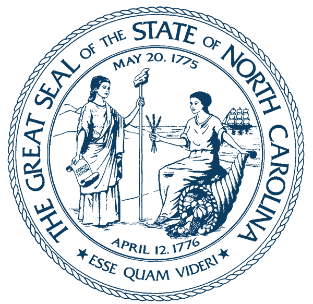 Office of State Human ResourcesROY COOPERGovernor BARBARA GIBSONDirector, State Human ResourcesEqual Opportunity EmployerEmployment First State for Individuals with DisabilitiesState of North Carolina  Office of State Human Resources 116 West Jones Street  1331 Mail Service Center  Raleigh, NC 27699-1331oshr.nc.gov  984.236.0800  T  984.236.0947  F